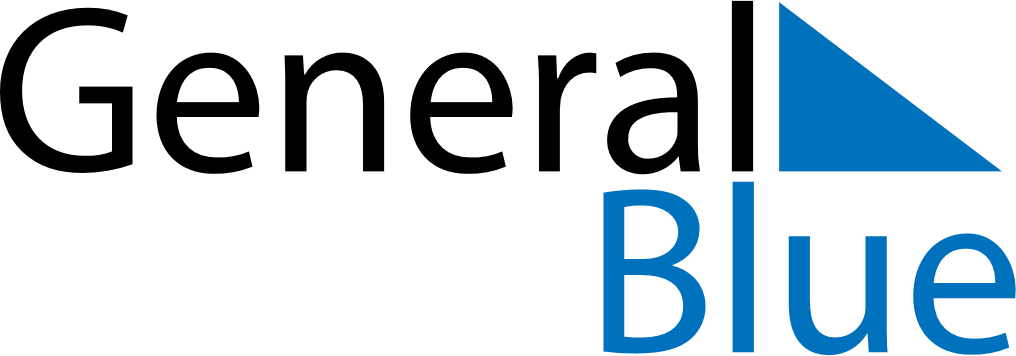 July 1593July 1593July 1593July 1593July 1593SundayMondayTuesdayWednesdayThursdayFridaySaturday12345678910111213141516171819202122232425262728293031